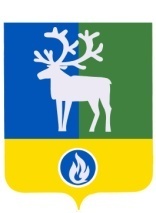 БЕЛОЯРСКИЙ РАЙОНХАНТЫ-МАНСИЙСКИЙ АВТОНОМНЫЙ ОКРУГ - ЮГРА	АДМИНИСТРАЦИЯ БЕЛОЯРСКОГО РАЙОНА	проектПОСТАНОВЛЕНИЕот                2016 года                                  	                         	                         № О внесении изменений в приложение к постановлению администрации Белоярского района от 21 декабря 2015 года № 1536 В соответствии с Федеральным законом от 03 июля 2016 года № 277-ФЗ «О внесении изменений в Федеральный закон «О защите прав юридических лиц и индивидуальных предпринимателей при осуществлении государственного контроля (надзора) и муниципального контроля» и Федеральный закон «О стратегическом планировании в Российской Федерации» п о с т а н о в л я ю:1. Внести в приложение «Административный регламент осуществления муниципального земельного контроля на территории Белоярского района» к постановлению администрации Белоярского района от 21 декабря 2015 года № 1536  «Об утверждении административного регламента осуществления муниципального земельного контроля на территории Белоярского района» следующие изменения и дополнения:1) в разделе 1: а) пункты 1.5 – 1.7 изложить в следующей редакции:«1.5. Предметом муниципального земельного контроля является деятельность, направленная на соблюдение в отношении объектов земельных отношений органами государственной власти, органами местного самоуправления, юридическими лицами, индивидуальными предпринимателями, гражданами требований, установленных Земельным кодексом Российской Федерации, иными нормативными правовыми актами Российской Федерации в области использования и охраны земель (далее - обязательные требования), а также требований, установленных муниципальными правовыми актами.Объектом муниципального земельного контроля являются земельные участки, находящиеся на территории муниципального образования Белоярский район, независимо от принадлежности и формы собственности, за исключением объектов, земельный контроль за которыми отнесен к компетенции федеральных органов государственной власти.Муниципальный земельный контроль осуществляется путем проведения проверок по соблюдению органами государственной власти, органами местного самоуправления, юридическими лицами, индивидуальными предпринимателями, гражданами действующего земельного законодательства и требований, установленных муниципальными правовыми актами, при использовании земельных участков по следующим направлениям:1) выявление и предупреждение фактов несоблюдения земельного законодательства;2) выявление фактов самовольного занятия земельных участков или использования их без оформленных в установленном порядке документов, удостоверяющих право на использование;3) выявление случаев использования земельных участков не по назначению;4) выявление загрязнения, захламления земельных участков, находящихся на территории муниципального образования Белоярский район;5) выявление и предотвращение фактов вредного воздействия на земельные участки при осуществлении хозяйственной и иной деятельности;6) соблюдение выполнения иных требований законодательства по вопросам использования и охраны земель, находящихся в на территории муниципального образования Белоярский район;7) контроль наличия и сохранности межевых знаков границ земельных участков;8) принятие мер по устранению выявленных нарушений;9) контроль за исполнением выданных предписаний, требований об устранении выявленных нарушений земельного законодательства и требований, установленных муниципальными правовыми актами.1.6. Должностные лица Комитета при осуществлении муниципального контроля имеют право:1.6.1) запрашивать и получать от проверяемых лиц необходимые сведения и материалы о состоянии и охране земель, в том числе документы, удостоверяющие права на земельные участки и находящиеся на них объекты, а также сведения о лицах, использующих земельные участки, в отношении которых проводятся проверки;1.6.2) посещать при предъявлении служебного удостоверения организации, обследовать земельные участки, находящиеся в собственности, владении, пользовании, аренде, на предмет соблюдения действующего земельного законодательства на территории района;1.6.3) обращаться в органы внутренних дел за содействием в предотвращении или пресечении действий, препятствующих осуществлению мероприятий по муниципальному земельному контролю, а также в установлении лиц, виновных в нарушении действующего земельного законодательства;1.6.4) по результатам проведения проверок использования земельных участков составлять акты по установленной форме;1.6.5) давать обязательные для исполнения предписания по вопросам соблюдения действующего земельного законодательства Российской Федерации, а также предписания об устранении выявленных в ходе проверок нарушений действующего земельного законодательства на территории Белоярского района и их последствий (предписание об устранении нарушений);1.6.6) принимать меры по контролю за устранением выявленных нарушений, их предупреждению, а также меры по привлечению лиц, допустивших выявленные нарушения, к ответственности в судебном порядке;1.6.7) проводить плановые (рейдовые) осмотры, обследования земельных участков на  территории муниципального района на основании плановых (рейдовых) заданий, представленных в приложении 6 к Административному регламенту. Форма планового (рейдового) задания представлена в приложении 7 к Административному регламенту.1.7. Должностные лица Комитета при осуществлении муниципального контроля обязаны:1.7.1) своевременно и в полной мере исполнять предоставленные в соответствии с законодательством Российской Федерации полномочия по предупреждению, выявлению и пресечению нарушений обязательных требований, установленных Земельным кодексом Российской Федерации, иными нормативными правовыми актами Российской Федерации в области использования и охраны земель, а также муниципальными правовыми актами Белоярского района;1.7.2) соблюдать законодательство Российской Федерации, права и законные интересы проверяемых лиц;1.7.3) проводить проверку на основании распоряжения Комитета о ее проведении в соответствии с ее назначением;1.7.4) проводить проверку только во время исполнения служебных обязанностей, выездную проверку - только при предъявлении служебных удостоверений, копии распоряжения Комитета и в случае, предусмотренном частью 5 статьи 10 Федерального закона от 26.12.2008 N 294-ФЗ "О защите юридических лиц и индивидуальных предпринимателей при осуществлении государственного контроля (надзора) и муниципального контроля" копии документа о согласовании проведения проверки с органами прокуратуры;1.7.5) не препятствовать проверяемому лицу, его уполномоченному представителю присутствовать при проведении проверки и давать разъяснения;1.7.6) предоставлять проверяемому лицу, его уполномоченному представителю, присутствующему при проведении проверки, информацию и документы, относящиеся к предмету проверки;1.7.7) знакомить проверяемое лицо, его уполномоченного представителя с результатами проверки;1.7.8) учитывать при определении мер, принимаемых по фактам выявленных нарушений, соответствие указанных мер тяжести нарушений, их потенциальной опасности для жизни, здоровья людей, для животных, растений, окружающей среды, объектов культурного наследия (памятников истории и культуры) народов Российской Федерации, музейных предметов и музейных коллекций, включенных в состав Музейного фонда Российской Федерации, особо ценных, в том числе уникальных, документов Архивного фонда Российской Федерации, документов, имеющих особое историческое, научное, культурное значение, входящих в состав национального библиотечного фонда, безопасности государства, для возникновения чрезвычайных ситуаций природного и техногенного характера, а также не допускать необоснованное ограничение прав и законных интересов граждан, в том числе индивидуальных предпринимателей, юридических лиц;1.7.9) доказывать обоснованность своих действий при их обжаловании проверяемым лицом в порядке, установленном законодательством Российской Федерации;1.7.10) соблюдать сроки проведения проверки, установленные действующим законодательством РФ;1.7.11) не требовать от проверяемого лица документы и иные сведения, представление которых не предусмотрено законодательством Российской Федерации, муниципальными правовыми актами;1.7.12) знакомить проверяемое лицо, его уполномоченного представителя с положениями настоящего Административного регламента, в соответствии с которым проводится проверка, с документами и (или) информацией, полученными в рамках межведомственного информационного взаимодействия;1.7.13) осуществлять запись о проведенной проверке в журнале учета проверок, который имеют право вести юридические лица, индивидуальные предприниматели, при отсутствии журнала учета проверок - осуществлять соответствующую запись в акте проверки.»;б) в пункте 1.8:- в подпункте 1.8.7 знак препинания «.» заменить знаком препинания «;»;- дополнить подпунктом 1.8.8 следующего содержания:«1.8.8) вести журнал учета проверок (для юридических лиц, индивидуальных предпринимателей) по типовой форме, установленной приказом Минэкономразвития РФ от 30 апреля 2009 года № 141 «О реализации положений Федерального закона «О защите прав юридических лиц и индивидуальных предпринимателей при осуществлении государственного контроля (надзора) и муниципального контроля».»;в) в пункте 1.9:- в подпункте 1.9.4 знак препинания «.» заменить знаком препинания «;»;- дополнить подпунктом 1.9.5 следующего содержания:«1.9.5) исполнять в установленный срок предписания органа муниципального контроля об устранении выявленных нарушений, обязательных требований или требований, установленных муниципальными правовыми актами Белоярского района.»;2) в разделе 3:а) в пункте 3.28:- подпункт 3.28.3 изложить в следующей редакции:«3.28.3) дата и номер распоряжения Комитета;»;- подпункт 3.28.5 изложить в следующей редакции:«3.28.5) наименование проверяемого лица (фамилия, имя, отчество для индивидуальных предпринимателей и граждан), а также фамилия, имя, отчество и должность руководителя, иного уполномоченного представителя проверяемого лица присутствовавших при проведении проверки;»;б) пункт 3.33 изложить в следующей редакции:«3.33. В случае если по результатам проверки были выявлены нарушения обязательных требований или требований, установленных муниципальными правовыми актами Белоярского района, должностное лицо уполномоченного органа, проводившее проверку, в пределах полномочий, предусмотренных законодательством Российской Федерации, выдает проверяемому лицу предписание с требованием об устранении выявленных нарушений с указанием сроков их устранения.Информация, предоставленная во исполнение предписания об устранении нарушений, поступившая от проверяемого лица рассматривается должностным лицом уполномоченного органа в течение 3 (трех) рабочих дней.В случае если по истечении срока устранения нарушения, указанного в предписании, проверяемое лицо не устранило выявленные нарушения, должностным лицом уполномоченного органа в течение 3 (трех) рабочих дней подготавливается распоряжение Комитета о необходимости проведения внеплановой проверки исполнения предписания;По итогам проведения внеплановой проверки исполнения предписания должностным лицом уполномоченного органа составляется акт проверки.В случае выявления в ходе проведения проверки в рамках осуществления муниципального земельного контроля нарушения требований земельного законодательства, за которое законодательством Российской Федерации предусмотрена административная и иная ответственность, в акте проверки указывается информация о наличии признаков выявленного нарушения. Должностные лица органов местного самоуправления направляют копию указанного акта в орган государственного земельного надзора.В случае неустранения правонарушения в установленный срок после проведения всех процедур по осуществлению муниципального контроля должностные лица уполномоченного органа направляют материалы в суд для принятия дальнейших мер к правонарушителю в судебном порядке.В случае проведения внеплановой проверки по обращению заявителя обратившемуся направляется информация о результатах проверки, проведенной по обращению, и мерах, принятых в отношении виновных в нарушении установленных требований.»;в) пункт 3.36 изложить в следующей редакции:«3.36. Результатом административной процедуры является вручение проверяемому лицу предписания с требованием об устранении выявленных нарушений с указанием сроков их устранения, направление заверенных копий материалов проверки в компетентные органы для принятия мер к привлечению виновных лиц к предусмотренной законом ответственности.»;г) дополнить пунктом 3.37 следующего содержания:«3.37. Предупреждение нарушений юридическими лицами и индивидуальными предпринимателями обязательных требований, устранение причин, факторов и условий, способствующих нарушениям обязательных требований.При условии, что иное не установлено федеральным законом, при наличии в Комитете сведений о готовящихся нарушениях или о признаках нарушений обязательных требований, полученных в ходе реализации мероприятий по контролю, осуществляемых без взаимодействия с юридическими лицами, индивидуальными предпринимателями, либо содержащихся в поступивших обращениях и заявлениях (за исключением обращений и заявлений, авторство которых не подтверждено), информации от органов государственной власти, органов местного самоуправления, из средств массовой информации в случаях, если отсутствуют подтвержденные данные о том, что нарушение обязательных требований, требований, установленных муниципальными правовыми актами, причинило вред жизни, здоровью граждан, вред животным, растениям, окружающей среде, объектам культурного наследия (памятникам истории и культуры) народов Российской Федерации, безопасности государства, а также привело к возникновению чрезвычайных ситуаций природного и техногенного характера либо создало непосредственную угрозу указанных последствий, и если юридическое лицо, индивидуальный предприниматель ранее не привлекались к ответственности за нарушение соответствующих требований, орган государственного контроля (надзора), Комитет объявляют юридическому лицу, индивидуальному предпринимателю предостережение о недопустимости нарушения обязательных требований и предлагают юридическому лицу, индивидуальному предпринимателю принять меры по обеспечению соблюдения обязательных требований, требований, установленных муниципальными правовыми актами, и уведомить об этом в установленный в таком предостережении срок орган муниципального контроля.Предостережение о недопустимости нарушения обязательных требований должно содержать указания на соответствующие обязательные требования, требования, установленные муниципальными правовыми актами, нормативный правовой акт, их предусматривающий, а также информацию о том, какие конкретно действия (бездействие) юридического лица, индивидуального предпринимателя могут привести или приводят к нарушению этих требований.»;3) дополнить приложением 6 «Содержание планового (рейдового) задания» согласно приложению 1 к настоящему постановлению;4) дополнить приложением 7 «Форма планового (рейдового) задания» согласно приложению 2 к настоящему постановлению.2. Опубликовать настоящее постановление в газете «Белоярские вести. Официальныйвыпуск», разместить на официальном сайте органов местного самоуправления Белоярского района в информационно-телекоммуникационной сети Интернет.3. Настоящее постановление вступает в силу после его официального опубликования.4. Контроль за выполнением постановления возложить на заместителя главы Белоярского района Ващука В.А.  Глава Белоярского района                                                                                С.П. МаненковПриложение 1 к постановлению администрации Белоярского районаот _________________ 2016 года № ____Приложение 6к административному регламенту осуществления муниципальногоземельного контроля Белоярского районаСОДЕРЖАНИЕПЛАНОВОГО (РЕЙДОВОГО) ЗАДАНИЯ1. Плановые (рейдовые) задания утверждаются распоряжением Комитета о проведении мероприятий по осуществлению муниципального земельного контроля на территории Белоярского района в соответствии с формой планового (рейдового) задания (приложение 7 к административному регламенту).Распоряжение о проведении планового (рейдового) задания подписывается председателем Комитета или лицом, его замещающим на период отсутствия.2. Плановое (рейдовое) задание содержит следующую информацию:фамилия, имя, отчество (при наличии), наименование должности должностного лица или должностных лиц, уполномоченных на проведение планового (рейдового) задания;фамилии, имена, отчества (при наличии) привлекаемых к проведению мероприятий по контролю специалистов, экспертов, представителей экспертных организаций с указанием должности, иных лиц;цель и задачи мероприятий по осуществлению муниципального земельного контроля на территории Белоярского района;сроки проведения мероприятий по осуществлению муниципального земельного контроля на территории Белоярского района;перечень мероприятий по осуществлению муниципального земельного контроля на территории Белоярского района;сроки составления акта по итогам проведения мероприятий по осуществлению муниципального земельного контроля на территории Белоярского района.Приложение 2 к постановлению администрации Белоярского районаот _________________ 2016 года № ____Приложение 7к административному регламенту осуществления муниципальногоземельного контроля на территории Белоярского района                    Форма планового (рейдового) задания    1. Основание:___________________________________________________________________________    указываются   реквизиты   распоряжения  Комитета о проведении  мероприятий по осуществлению муниципального земельного контроля на территории Белоярского района    2.   Фамилия,  имя,  отчество  (при  наличии),  наименование  должности должностного   лица  или  должностных  лиц,  уполномоченных  на  проведение мероприятий   по   осуществлению   муниципального  земельного  контроля  на территории Белоярского района:___________________________________    ___________________________________,___________________________________    ___________________________________,___________________________________    ___________________________________,___________________________________    ___________________________________,    3.  Фамилии,  имена,  отчества  (при наличии) привлекаемых к проведению мероприятий  по контролю специалистов, экспертов, представителей экспертных организаций с указанием должности, иных лиц:___________________________________    ___________________________________,___________________________________    ___________________________________,___________________________________    ___________________________________,___________________________________    ___________________________________,    4.   Цель   мероприятий   по  осуществлению  муниципального  земельного контроля на территории Белоярского района:___________________________________________________________________________(выявление  и пресечение нарушений проверяемыми лицами требований по соблюдению земельного законодательства Российской Федерации, требований местных нормативных правовых актов, а также участие в обеспечении мер по устранению последствий выявленных нарушений)    5.   Задачи  мероприятий  по  осуществлению  муниципального  земельного контроля на территории Белоярского района:___________________________________________________________________________    6.   Сроки   проведения  мероприятий  по  осуществлению  муниципального земельного     контроля     на    территории    Белоярского    районас __ час. ___ мин. "_" _____ 20__ г. по __ час. ___ мин. "_" _____ 20__ г.    7.  В  ходе  проведения  мероприятий  по  осуществлению  муниципального земельного контроля на территории Белоярского района:___________________________________________________________________________(наименование мероприятий)  8.   Сроки   составления  акта  по  итогам  проведения  мероприятий  по осуществлению    муниципального    земельного    контроля   на   территории Белоярского района: не позднее 3 дней после их завершения.